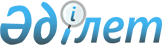 Мәслихаттың 2017 жылғы 20 желтоқсандағы № 142 "Арқалық қаласының 2018-2020 жылдарға арналған бюджеті туралы" шешіміне өзгерістер мен толықтыру енгізу туралы
					
			Мерзімі біткен
			
			
		
					Қостанай облысы Арқалық қаласы мәслихатының 2018 жылғы 20 наурыздағы № 163 шешімі. Қостанай облысының Әділет департаментінде 2018 жылғы 16 сәуірде № 7706 болып тіркелді. Мерзімі өткендіктен қолданыс тоқтатылды
      2008 жылғы 4 желтоқсандағы Қазақстан Республикасы Бюджет кодексінің 106-бабына сәйкес Арқалық қалалық мәслихаты ШЕШІМ ҚАБЫЛДАДЫ:
      1. Мәслихаттың 2017 жылғы 20 желтоқсандағы № 142 "Арқалық қаласының 2018-2020 жылдарға арналған бюджеті туралы" шешіміне (Нормативтік құқықтық актілерді мемлекеттік тіркеу тізілімінде № 7461 тіркелген, 2018 жылғы 18 қаңтарда Қазақстан Республикасы нормативтік құқықтық актілерінің электрондық түрдегі эталондық бақылау банкінде жарияланған) мынадай өзгерістер мен толықтыру енгізілсін:
      көрсетілген шешімнің 1-тармағы жаңа редакцияда жазылсын:
      "1. Арқалық қаласының 2018-2020 жылдарға арналған бюджеті тиісінше 1, 2, 3-қосымшаларға сәйкес, оның ішінде 2018 жылға мынадай көлемдерде бекітілсін:
      1) кірістер – 5095351,4 мың теңге, оның ішінде:
      салықтық түсімдер бойынша – 1817990,0 мың теңге;
      салықтық емес түсімдер бойынша – 213635,0 мың теңге;
      негізгі капиталды сатудан түсетін түсімдер бойынша – 44205,0 мың теңге;
      трансферттер түсімі бойынша – 3019521,4 мың тенге, оның ішінде субвенциялардың көлемі – 2279684,0 мың теңге;
      2) шығындар – 5170018,5 мың теңге;
      3) таза бюджеттік кредиттеу – -127624,0 мың теңге:
      бюджеттік кредиттер - 18038,0 мың теңге;
      бюджеттік кредиттерді өтеу - 145662,0 мың теңге;
      4) қаржы активтерімен операциялар бойынша сальдо – 0 теңге;
      5) бюджет тапшылығы (профициті) – 52956,9 мың теңге;
      6) бюджет тапшылығын қаржыландыру (профицитін пайдалану) – - 52956,9 мың теңге:
      қарыздар түсімі – 18038,0 мың теңге;
      қарыздарды өтеу – 145662,0 мың теңге;
      бюджет қаражатының пайдаланылатын қалдықтары -74667,1 мың теңге.";
      көрсетілген шешімнің 5-тармағы жаңа редакцияда жазылсын:
      "5. 2018 жылға арналған қала бюджетінде республикалық бюджеттен ағымдағы нысаналы трансферттер көлемі 150296,0 мың теңге сомасында көзделгені ескерілсін, оның ішінде:
      тілдік курстар бойынша тағылымдамадан өткен мұғалімдерге қосымша ақы төлеуге 9450,0 мың теңге сомасында;
      оқу кезеңінде негізгі қызметкерді алмастырғаны үшін мұғалімдерге қосымша ақы төлеуге 4582,0 мың теңге сомасында;
      мемлекеттік атаулы әлеуметтік көмекті төлеуге 57648,0 мың теңге сомасында;
      халықты жұмыспен қамту орталықтарына әлеуметтік жұмыс жөніндегі консультанттар мен ассистенттерді енгізуге 9030,0 мың теңге сомасында;
      Қазақстан Республикасында мүгедектердің құқықтарын қамтамасыз ету және өмір сүру сапасын жақсарту жөніндегі 2012-2018 жылдарға арналған іс-шаралар жоспарын іске асыруға 13171,0 мың теңге сомасында;
      мүгедектерді жұмысқа орналастыру үшін арнайы жұмыс орындарын құруға жұмыс берушінің шығындарын субсидиялауға 279,0 мың теңге сомасында;
      еңбек нарығын дамытуға 56136,0 мың теңге сомасында.";
      көрсетілген шешімнің 6-тармағы жаңа редакцияда жазылсын:
      "6. 2018 жылға арналған қала бюджетінде облыстық бюджеттен ағымдағы нысаналы трансферттер көлемі 588541,4 мың теңге сомасында көзделгені ескерілсін, оның ішінде:
      "Арқалық қаласы әкімдігі білім бөлімінің Б. Майлин атындағы № 3 жалпы орта білім беретін мектебі" мемлекеттік мекемесінің ғимаратын күрделі жөндеуге 89927,2 мың теңге сомасында;
      сандық білім беру инфрақұрылымын құруға 17758,0 мың теңге сомасында;
      Арқалық қаласының 150 орынға арналған "Балдырған" балабақшасының мемлекеттік-жекешелік әріптестік есебінен мектепке дейінгі білім беру ұйымдарында мемлекеттік білім беру тапсырысын іске асыруға 45736,0 мың теңге сомасында;
      Нәтижелі жұмыспен қамтуды және жаппай кәсіпкерлікті дамытудың 2017–2021 жылдарға арналған бағдарламасы шеңберінде мобильді орталықтардағы оқуды қосқанда еңбек нарығында сұранысқа ие кәсіптер мен дағдылар бойынша жұмысшы кадрларды қысқа мерзімді кәсіптік оқытуға 19021,0 мың теңге сомасында;
      Арқалық қаласы Горбачев көшесі, 34 мекен-жайы бойынша "Әйелдерге, жасөспірімдерге және балаларға арналған әлеуметтік бейімделу орталығы" мемлекеттік мекемесінің ғимаратын күрделі жөндеуге 21050,0 мың теңге сомасында;
      Арқалық қаласының көшелері мен автожолдарын орташа жөндеуге 299905,0 мың теңге сомасында;
      Арқалық қаласының көшелерін ағымдағы жөндеуге 63757,0 мың теңге сомасында;
      әкімшілік шекараларды белгілеу мен қазып салуға 1914,0 мың теңге сомасында;
      жануарлардың энзоотиялық аурулары бойынша ветеринариялық іс-шараларды жүргізуге 5306,0 мың теңге сомасында;
      инсинераторларды пайдалана отырып, биологиялық қалдықтарды кәдеге жаратуға 4674,0 мың теңге сомасында;
      "Арқалық қаласы әкімдігі білім бөлімінің М. Әуезов атындағы № 5 жалпы орта білім беретін мектебі" мемлекеттік мекемесінің ғимаратын ағымдағы жөндеуге 4899,7 мың теңге сомасында;
      білім беру ұйымдарын жоғары жылдамдықты Интернетке қосу үшін 10932,5 мың теңге сомасында;
      жаңартылған мазмұндағы оқулықтарды сатып алуға 3661,0 мың теңге сомасында.";
      мынадай мазмұндағы 6-1-тармақпен толықтырылсын:
      "6-1. 2018 жылға арналған қалалық бюджетте облыстық бюджеттен нысаналы даму трансферттерінің көлемі 1000,0 мың теңге сомасында көзделгені ескерілсін, соның ішінде:
      Арқалық қаласы Восточный ауылында су құбырлары желілерінің құрылысына 1000,0 мың теңге сомасында.";
      көрсетілген шешімнің 1, 2, 3-қосымшалары осы шешімнің 1, 2, 3-қосымшаларына сәйкес жаңа редакцияда жазылсын.
      2. Осы шешім 2018 жылғы 1 қаңтардан бастап қолданысқа енгізіледі.
      КЕЛІСІЛДІ
      "Арқалық қаласы әкімдігінің
      қаржы бөлімі" мемлекеттік
      мекемесі басшысының
      міндетін атқарушы
      _____________ А. Кубеков
      КЕЛІСІЛДІ
      "Арқалық қаласы әкімдігінің
      экономика және бюджеттік
      жоспарлау бөлімі"
      мемлекеттік мекемесінің
      басшысы
      ____________ Н. Гайдаренко Арқалық қаласының 2018 жылға арналған бюджетi Арқалық қаласының 2019 жылға арналған бюджетi Арқалық қаласының 2020 жылға арналған бюджетi
					© 2012. Қазақстан Республикасы Әділет министрлігінің «Қазақстан Республикасының Заңнама және құқықтық ақпарат институты» ШЖҚ РМК
				
      Сессия төрайымы

С. Тұрсынова

      Мәслихат хатшысы

Г. Елтебаева
Мәслихаттың
2018 жылғы 20 наурыздағы
№ 163 шешіміне 1-қосымшаМәслихаттың
2017 жылғы 20 желтоқсандағы
№ 142 шешіміне 1-қосымша
Санаты
Санаты
Санаты
Санаты
Сомасы, мың теңге
Сыныбы
Сыныбы
Сыныбы
Сомасы, мың теңге
Кіші сыныбы
Кіші сыныбы
Сомасы, мың теңге
Атауы
Сомасы, мың теңге
І. Кiрiстер
5095351,4
1
Салықтық түсімдер
1817990,0
01
Табыс салығы
678492,0
2
Жеке табыс салығы
678492,0
03
Әлеуметтiк салық
532574,0
1
Әлеуметтік салық
532574,0
04
Меншiкке салынатын салықтар
520882,0
1
Мүлiкке салынатын салықтар
422539,0
3
Жер салығы
21872,0
4
Көлiк құралдарына салынатын салық
71772,0
5
Бірыңғай жер салығы
4699,0
05
Тауарларға, жұмыстарға және қызметтерге салынатын iшкi салықтар
75307,0
2
Акциздер
3938,0
3
Табиғи және басқа да ресурстарды пайдаланғаны үшiн түсетiн түсiмдер
37763,0
4
Кәсiпкерлiк және кәсiби қызметтi жүргiзгенi үшiн алынатын алымдар
31334,0
5
Ойын бизнесіне салық
2272,0
08
Заңдық маңызы бар әрекеттерді жасағаны және (немесе) оған уәкілеттігі бар мемлекеттік органдар немесе лауазымды адамдар құжаттар бергені үшін алынатын міндетті төлемдер
10735,0
1
Мемлекеттік баж
10735,0
2
Салықтық емес түсiмдер
213635,0
01
Мемлекеттік меншіктен түсетін кірістер
10348,0
5
Мемлекет меншігіндегі мүлікті жалға беруден түсетін кірістер
10308,0
9
Мемлекет меншігінен түсетін басқа да кірістер 
40,0
06
Басқа да салықтық емес түсiмдер 
203287,0
1
Басқа да салықтық емес түсiмдер
203287,0
3
Негізгі капиталды сатудан түсетін түсімдер
44205,0
01
Мемлекеттік мекемелерге бекітілген мемлекеттік мүлікті сату
23703,0
1
Мемлекеттік мекемелерге бекітілген мемлекеттік мүлікті сату
23703,0
03
Жердi және материалдық емес активтердi сату
20502,0
1
Жерді сату
20364,0
2
Материалдық емес активтерді сату
138,0
4
Трансферттердің түсімдері
3019521,4
02
Мемлекеттiк басқарудың жоғары тұрған органдарынан түсетiн трансферттер
3019521,4
2
Облыстық бюджеттен түсетiн трансферттер
3019521,4
Функционалдық топ
Функционалдық топ
Функционалдық топ
Функционалдық топ
Функционалдық топ
Сомасы, мың теңге
Функционалдық кіші топ
Функционалдық кіші топ
Функционалдық кіші топ
Функционалдық кіші топ
Сомасы, мың теңге
Бюджеттік бағдарламалардың әкiмшісі
Бюджеттік бағдарламалардың әкiмшісі
Бюджеттік бағдарламалардың әкiмшісі
Сомасы, мың теңге
Бағдарлама
Бағдарлама
Сомасы, мың теңге
Атауы
Сомасы, мың теңге
ІІ. Шығындар
5170018,5
01
Жалпы сипаттағы мемлекеттiк қызметтер 
403360,0
1
Мемлекеттiк басқарудың жалпы функцияларын орындайтын өкiлдi, атқарушы және басқа органдар
342160,0
112
Аудан (облыстық маңызы бар қала) мәслихатының аппараты
18781,0
001
Аудан (облыстық маңызы бар қала) мәслихатының қызметін қамтамасыз ету жөніндегі қызметтер
18781,0
122
Аудан (облыстық маңызы бар қала) әкімінің аппараты
182791,0
001
Аудан (облыстық маңызы бар қала) әкімінің қызметін қамтамасыз ету жөніндегі қызметтер
170730,0
009
Ведомстволық бағыныстағы мемлекеттік мекемелер мен ұйымдардың күрделі шығыстары
12061,0
123
Қаладағы аудан, аудандық маңызы бар қала, кент, ауыл, ауылдық округ әкімінің аппараты
140588,0
001
Қаладағы аудан, аудандық маңызы бар қаланың, кент, ауыл, ауылдық округ әкімінің қызметін қамтамасыз ету жөніндегі қызметтер
140183,0
022
Мемлекеттік органның күрделі шығыстары
405,0
2
Қаржылық қызмет
25084,0
452
Ауданның (облыстық маңызы бар қаланың) қаржы бөлімі
25084,0
001
Ауданның (облыстық маңызы бар қаланың) бюджетін орындау және коммуналдық меншігін басқару саласындағы мемлекеттік саясатты іске асыру жөніндегі қызметтер 
22882,0
010
Жекешелендіру, коммуналдық меншікті басқару, жекешелендіруден кейінгі қызмет және осыған байланысты дауларды реттеу 
2202,0
5
Жоспарлау және статистикалық қызмет
17494,0
453
Ауданның (облыстық маңызы бар қаланың) экономика және бюджеттік жоспарлау бөлімі
17494,0
001
Экономикалық саясатты, мемлекеттік жоспарлау жүйесін қалыптастыру және дамыту саласындағы мемлекеттік саясатты іске асыру жөніндегі қызметтер
17494,0
9
Жалпы сипаттағы өзге де мемлекеттiк қызметтер
18622,0
492
Ауданның (облыстық маңызы бар қаланың) тұрғын үй-коммуналдық шаруашылығы, жолаушылар көлігі, автомобиль жолдары және тұрғын үй инспекциясы бөлімі
18622,0
001
Жергілікті деңгейде тұрғын үй-коммуналдық шаруашылық, жолаушылар көлігі, автомобиль жолдары және тұрғын үй инспекциясы саласындағы мемлекеттік саясатты іске асыру жөніндегі қызметтер
18622,0
02
Қорғаныс
17301,0
1
Әскери мұқтаждар
8223,0
122
Аудан (облыстық маңызы бар қала) әкімінің аппараты
8223,0
005
Жалпыға бірдей әскери міндетті атқару шеңберіндегі іс-шаралар
8223,0
2
Төтенше жағдайлар жөнiндегi жұмыстарды ұйымдастыру
9078,0
122
Аудан (облыстық маңызы бар қала) әкімінің аппараты
9078,0
006
Аудан (облыстық маңызы бар қала) ауқымындағы төтенше жағдайлардың алдын алу және оларды жою
8833,0
007
Аудандық (қалалық) ауқымдағы дала өрттерінің, сондай-ақ мемлекеттік өртке қарсы қызмет органдары құрылмаған елдi мекендерде өрттердің алдын алу және оларды сөндіру жөніндегі іс-шаралар
245,0
03
Қоғамдық тәртіп, қауіпсіздік, құқықтық, сот, қылмыстық-атқару қызметі
8357,0
9
Қоғамдық тәртіп және қауіпсіздік саласындағы басқа да қызметтер
8357,0
492
Ауданның (облыстық маңызы бар қаланың) тұрғын үй-коммуналдық шаруашылығы, жолаушылар көлігі, автомобиль жолдары және тұрғын үй инспекциясы бөлімі
8357,0
021
Елдi мекендерде жол қозғалысы қауiпсiздiгін қамтамасыз ету
8357,0
04
Бiлiм беру
2874293,7
1
Мектепке дейiнгi тәрбие және оқыту
329683,0
464
Ауданның (облыстық маңызы бар қаланың) бiлiм бөлiмi
329683,0
009
Мектепке дейінгі тәрбие мен оқыту ұйымдарының қызметін қамтамасыз ету
196849,0
040
Мектепке дейінгі білім беру ұйымдарында мемлекеттік білім беру тапсырысын іске асыруға
132834,0
2
Бастауыш, негізгі орта және жалпы орта білім беру
2346832,2
464
Ауданның (облыстық маңызы бар қаланың) бiлiм бөлiмi
2297024,2
003
Жалпы білім беру
2131498,2
006
Балаларға қосымша білім беру
165526,0
465
Ауданның (облыстық маңызы бар қаланың) дене шынықтыру және спорт бөлімі
49808,0
017
Балалар мен жасөспірімдерге спорт бойынша қосымша білім беру
49808,0
9
Бiлiм беру саласындағы өзге де қызметтер
197778,5
464
Ауданның (облыстық маңызы бар қаланың) бiлiм бөлiмi
197778,5
001
Жергілікті деңгейде білім беру саласындағы мемлекеттік саясатты іске асыру жөніндегі қызметтер
10317,0
005
Ауданның (облыстық маңызы бар қаланың) мемлекеттік білім беру мекемелер үшін оқулықтар мен оқу-әдiстемелiк кешендерді сатып алу және жеткізу
64879,3
007
Аудандық (қалалық) ауқымдағы мектеп олимпиадаларын және мектептен тыс іс-шараларды өткiзу
3840,0
015
Жетім баланы (жетім балаларды) және ата-аналарының қамқорынсыз қалған баланы (балаларды) күтіп-ұстауға қамқоршыларға (қорғаншыларға) ай сайынға ақшалай қаражат төлемі
20687,0
022
Жетім баланы (жетім балаларды) және ата-анасының қамқорлығынсыз қалған баланы (балаларды) асырап алғаны үшін Қазақстан азаматтарына біржолғы ақша қаражатын төлеуге арналған төлемдер
181,0
067
Ведомстволық бағыныстағы мемлекеттік мекемелер мен ұйымдардың күрделі шығыстары
97874,2
06
Әлеуметтiк көмек және әлеуметтiк қамсыздандыру
535401,0
1
Әлеуметтiк қамсыздандыру
104314,0
451
Ауданның (облыстық маңызы бар қаланың) жұмыспен қамту және әлеуметтік бағдарламалар бөлімі
104314,0
005
Мемлекеттік атаулы әлеуметтік көмек 
104314,0
2
Әлеуметтiк көмек
351843,0
451
Ауданның (облыстық маңызы бар қаланың) жұмыспен қамту және әлеуметтік бағдарламалар бөлімі
351843,0
002
Жұмыспен қамту бағдарламасы
159916,0
004
Ауылдық жерлерде тұратын денсаулық сақтау, білім беру, әлеуметтік қамтамасыз ету, мәдениет, спорт және ветеринар мамандарына отын сатып алуға Қазақстан Республикасының заңнамасына сәйкес әлеуметтік көмек көрсету
6253,0
006
Тұрғын үйге көмек көрсету
23393,0
007
Жергілікті өкілетті органдардың шешімі бойынша мұқтаж азаматтардың жекелеген топтарына әлеуметтік көмек
20954,0
010
Үйден тәрбиеленіп оқытылатын мүгедек балаларды материалдық қамтамасыз ету
1386,0
013
Белгіленген тұрғылықты жері жоқ тұлғаларды әлеуметтік бейімдеу
43151,0
014
Мұқтаж азаматтарға үйде әлеуметтiк көмек көрсету
38357,0
015
Зейнеткерлер мен мүгедектерге әлеуметтiк қызмет көрсету аумақтық орталығы
20284,0
017
Оңалтудың жеке бағдарламасына сәйкес мұқтаж мүгедектердi мiндеттi гигиеналық құралдармен қамтамасыз ету, қозғалуға қиындығы бар бірінші топтағы мүгедектерге жеке көмекшінің және есту бойынша мүгедектерге қолмен көрсететiн тіл маманының қызметтерін ұсыну
9583,0
023
Жұмыспен қамту орталықтарының қызметін қамтамасыз ету
28566,0
9
Әлеуметтiк көмек және әлеуметтiк қамтамасыз ету салаларындағы өзге де қызметтер
79244,0
451
Ауданның (облыстық маңызы бар қаланың) жұмыспен қамту және әлеуметтік бағдарламалар бөлімі
79244,0
001
Жергілікті деңгейде халық үшін әлеуметтік бағдарламаларды жұмыспен қамтуды қамтамасыз етуді іске асыру саласындағы мемлекеттік саясатты іске асыру жөніндегі қызметтер
43537,0
011
Жәрдемақыларды және басқа да әлеуметтік төлемдерді есептеу, төлеу мен жеткізу бойынша қызметтерге ақы төлеу
1147,0
021
Мемлекеттік органның күрделі шығыстары
339,0
050
Қазақстан Республикасында мүгедектердің құқықтарын қамтамасыз ету және өмір сүру сапасын жақсарту жөніндегі 2012 - 2018 жылдарға арналған іс-шаралар жоспарын іске асыру
13171,0
067
Ведомстволық бағыныстағы мемлекеттік мекемелер мен ұйымдардың күрделі шығыстары
21050,0
07
Тұрғын үй-коммуналдық шаруашылық
89943,0
1
Тұрғын үй шаруашылығы
4742,0
492
Ауданның (облыстық маңызы бар қаланың) тұрғын үй-коммуналдық шаруашылығы, жолаушылар көлігі, автомобиль жолдары және тұрғын үй инспекциясы бөлімі
4742,0
003
Мемлекеттік тұрғын үй қорын сақтауды үйымдастыру
4329,0
049
Көп пәтерлі тұрғын үйлерде энергетикалық аудит жүргізу
413,0
2
Коммуналдық шаруашылық
3400,7
472
Ауданның (облыстық маңызы бар қаланың) құрылыс, сәулет және қала құрылысы бөлiмi
3400,7
005
Коммуналдық шаруашылығын дамыту
1875,4
058
Елді мекендердегі сумен жабдықтау және су бұру жүйелерін дамыту
1525,3
3
Елді-мекендерді көркейту
81800,3
492
Ауданның (облыстық маңызы бар қаланың) тұрғын үй-коммуналдық шаруашылығы, жолаушылар көлігі, автомобиль жолдары және тұрғын үй инспекциясы бөлімі
81800,3
015
Елдi мекендердегі көшелердi жарықтандыру
22340,0
016
Елдi мекендердiң санитариясын қамтамасыз ету
3503,0
017
Жерлеу орындарын ұстау және туыстары жоқ адамдарды жерлеу
3533,0
018
Елдi мекендердi абаттандыру және көгалдандыру
52424,3
08
Мәдениет, спорт, туризм және ақпараттық кеңістiк
249813,0
1
Мәдениет саласындағы қызмет
111056,0
455
Ауданның (облыстық маңызы бар қаланың) мәдениет және тілдерді дамыту бөлімі
111056,0
003
Мәдени-демалыс жұмысын қолдау
111056,0
2
Спорт
48183,0
465
Ауданның (облыстық маңызы бар қаланың) дене шынықтыру және спорт бөлімі 
48183,0
001
Жергілікті деңгейде дене шынықтыру және спорт саласындағы мемлекеттік саясатты іске асыру жөніндегі қызметтер
7383,0
005
Ұлттық және бұқаралық спорт түрлерін дамыту
28859,0
006
Аудандық (облыстық маңызы бар қалалық) деңгейде спорттық жарыстар өткiзу
2849,0
007
Әртүрлi спорт түрлерi бойынша аудан (облыстық маңызы бар қала) құрама командаларының мүшелерiн дайындау және олардың облыстық спорт жарыстарына қатысуы
8484,0
032
Ведомстволық бағыныстағы мемлекеттік мекемелер мен ұйымдардың күрделі шығыстары
608,0
3
Ақпараттық кеңiстiк
49295,0
455
Ауданның (облыстық маңызы бар қаланың) мәдениет және тілдерді дамыту бөлімі
40619,0
006
Аудандық (қалалық) кiтапханалардың жұмыс iстеуi
32018,0
007
Мемлекеттік тілді және Қазақстан халқының басқа да тілдерін дамыту
8601,0
456
Ауданның (облыстық маңызы бар қаланың) ішкі саясат бөлімі
8676,0
002
Мемлекеттік ақпараттық саясат жүргізу жөніндегі қызметтер
8676,0
9
Мәдениет, спорт, туризм және ақпараттық кеңiстiктi ұйымдастыру жөнiндегi өзге де қызметтер
41279,0
455
Ауданның (облыстық маңызы бар қаланың) мәдениет және тілдерді дамыту бөлімі
15306,0
001
Жергілікті деңгейде тілдерді және мәдениетті дамыту саласындағы мемлекеттік саясатты іске асыру жөніндегі қызметтер
11526,0
032
Ведомстволық бағыныстағы мемлекеттік мекемелер мен ұйымдардың күрделі шығыстары
3780,0
456
Ауданның (облыстық маңызы бар қаланың) ішкі саясат бөлімі
25973,0
001
Жергiлiктi деңгейде ақпарат, мемлекеттiлiктi нығайту және азаматтардың әлеуметтiк сенiмдiлiгiн қалыптастыру саласында мемлекеттiк саясатты iске асыру жөнiндегi қызметтер
12810,0
003
Жастар саясаты саласында іс-шараларды iске асыру
13163,0
09
Отын-энергетика кешенi және жер қойнауын пайдалану
5284,0
1
Отын және энергетика
5284,0
492
Ауданның (облыстық маңызы бар қаланың) тұрғын үй-коммуналдық шаруашылығы, жолаушылар көлігі, автомобиль жолдары және тұрғын үй инспекциясы бөлімі
5284,0
019
Жылу-энергетикалық жүйені дамыту
5284,0
10
Ауыл, су, орман, балық шаруашылығы, ерекше қорғалатын табиғи аумақтар, қоршаған ортаны және жануарлар дүниесін қорғау, жер қатынастары
116105,0
1
Ауыл шаруашылығы
97036,0
462
Ауданның (облыстық маңызы бар қаланың) ауыл шаруашылығы бөлімі
18280,0
001
Жергілікті деңгейде ауыл шаруашылығы саласындағы мемлекеттік саясатты іске асыру жөніндегі қызметтер
18280,0
473
Ауданның (облыстық маңызы бар қаланың) ветеринария бөлімі
78756,0
001
Жергілікті деңгейде ветеринария саласындағы мемлекеттік саясатты іске асыру жөніндегі қызметтер
27125,0
005
Мал көмінділерінің (биотермиялық шұңқырлардың) жұмыс істеуін қамтамасыз ету
290,0
006
Ауру жануарларды санитарлық союды ұйымдастыру
1275,0
007
Қаңғыбас иттер мен мысықтарды аулауды және жоюды ұйымдастыру
2282,0
009
Жануарлардың энзоотиялық аурулары бойынша ветеринариялық іс-шараларды жүргізу
8481,0
010
Ауыл шаруашылығы жануарларын сәйкестендіру жөніндегі іс-шараларды өткізу
3591,0
011
Эпизоотияға қарсы іс-шаралар жүргізу
35712,0
6
Жер қатынастары
13757,0
463
Ауданның (облыстық маңызы бар қаланың) жер қатынастары бөлімі
13757,0
001
Аудан (облыстық манызы бар қала) аумағында жер қатынастарын реттеу саласындағы мемлекеттік саясатты іске асыру жөніндегі қызметтер
10612,0
006
Аудандардың, облыстық маңызы бар, аудандық маңызы бар қалалардың, кенттердiң, ауылдардың, ауылдық округтердiң шекарасын белгiлеу кезiнде жүргiзiлетiн жерге орналастыру
3145,0
9
Ауыл, су, орман, балық шаруашылығы, қоршаған ортаны қорғау және жер қатынастары саласындағы басқа да қызметтер
5312,0
453
Ауданның (облыстық маңызы бар қаланың) экономика және бюджеттік жоспарлау бөлімі
5312,0
099
Мамандарға әлеуметтік қолдау көрсету жөніндегі шараларды іске асыру
5312,0
11
Өнеркәсіп, сәулет, қала құрылысы және құрылыс қызметі
13974,0
2
Сәулет, қала құрылысы және құрылыс қызметі
13974,0
472
Ауданның (облыстық маңызы бар қаланың) құрылыс, сәулет және қала құрылысы бөлімі
13974,0
001
Жергілікті деңгейде құрылыс, сәулет және қала құрылысы саласындағы мемлекеттік саясатты іске асыру жөніндегі қызметтер
12589,0
013
Аудан аумағында қала құрылысын дамытудың кешенді схемаларын, аудандық (облыстық) маңызы бар қалалардың, кенттердің және өзге де ауылдық елді мекендердің бас жоспарларын әзірлеу
1385,0
12
Көлiк және коммуникация
428065,0
1
Автомобиль көлiгi
428065,0
492
Ауданның (облыстық маңызы бар қаланың) тұрғын үй-коммуналдық шаруашылығы, жолаушылар көлігі, автомобиль жолдары және тұрғын үй инспекциясы бөлімі
428065,0
023
Автомобиль жолдарының жұмыс істеуін қамтамасыз ету
128160,0
045
Аудандық маңызы бар автомобиль жолдарын және елді-мекендердің көшелерін күрделі және орташа жөндеу
299905,0
13
Басқалар
25549,0
3
Кәсiпкерлiк қызметтi қолдау және бәсекелестікті қорғау
10410,0
469
Ауданның (облыстық маңызы бар қаланың) кәсіпкерлік бөлімі
10410,0
001
Жергілікті деңгейде кәсіпкерлікті дамыту саласындағы мемлекеттік саясатты іске асыру жөніндегі қызметтер
10410,0
9
Басқалар
15139,0
123
Қаладағы аудан, аудандық маңызы бар қала, кент, ауыл, ауылдық округ әкімінің аппараты
13304,0
040
Өңірлерді дамытудың 2020 жылға дейінгі бағдарламасы шеңберінде өңірлерді экономикалық дамытуға жәрдемдесу бойынша шараларды іске асыру
13304,0
453
Ауданның (облыстық маңызы бар қаланың) экономика және бюджеттік жоспарлау бөлімі
1835,0
003
Жергілікті бюджеттік инвестициялық жобалардың техникалық-экономикалық негіздемелерін және мемлекеттік-жекешелік әріптестік жобалардың, оның ішінде концессиялық жобалардың конкурстық құжаттамаларын әзірлеу немесе түзету, сондай-ақ қажетті сараптамаларын жүргізу, мемлекеттік-жекешелік әріптестік жобаларды, оның ішінде концессиялық жобаларды консультациялық сүйемелдеу
1835,0
15
Трансферттер
402572,8
1
Трансферттер
402572,8
452
Ауданның (облыстық маңызы бар қаланың) қаржы бөлімі
402572,8
006
Пайдаланылмаған (толық пайдаланылмаған) нысаналы трансферттерді қайтару
203798,8
024
Заңнаманы өзгертуге байланысты жоғары тұрған бюджеттің шығындарын өтеуге төменгі тұрған бюджеттен ағымдағы нысаналы трансферттер
176354,0
038
Субвенциялар
12477,0
051
Жергілікті өзін-өзі басқару органдарына берілетін трансферттер
9943,0
IІІ. Таза бюджеттік кредиттеу
-127624,0
Бюджеттік кредиттер
18038,0
10
Ауыл, су, орман, балық шаруашылығы, ерекше қорғалатын табиғи аумақтар, қоршаған ортаны және жануарлар дүниесін қорғау, жер қатынастары
18038,0
9
Ауыл, су, орман, балық шаруашылығы, қоршаған ортаны қорғау және жер қатынастары саласындағы басқа да қызметтер
18038,0
453
Ауданның (облыстық маңызы бар қаланың) экономика және бюджеттік жоспарлау бөлімі
18038,0
006
Мамандарды әлеуметтік қолдау шараларын іске асыру үшін бюджеттік кредиттер
18038,0
Бюджеттік кредиттерді өтеу
145662,0
5
Бюджеттік кредиттерді өтеу
145662,0
01
Бюджеттік кредиттерді өтеу
145662,0
1
Мемлекеттік бюджеттен берілген бюджеттік кредиттерді өтеу
145662,0
13
Жеке тұлғаларға жергілікті бюджеттен берілген бюджеттік кредиттерді өтеу
145662,0
ІV. Қаржы активтерімен операциялар бойынша сальдо
0,0
V. Бюджет тапшылығы (профициті)
52956,9
VI. Бюджет тапшылығын қаржыландыру (профицитін пайдалану)
-52956,9
7
Қарыздар түсімдері
18038,0
01
Мемлекеттік ішкі қарыздар
18038,0
2
Қарыз алу келісім-шарттары
18038,0
03
Ауданның (облыстық маңызы бар қаланың) жергілікті атқарушы органы алатын қарыздар
18038,0
16
Қарыздарды өтеу
145662,0
1
Қарыздарды өтеу
145662,0
452
Ауданның (облыстық маңызы бар қаланың) қаржы бөлімі
145662,0
008
Жергілікті атқарушы органның жоғары тұрған бюджет алдындағы борышын өтеу
145662,0
8
Бюджет қаражатының пайдаланылатын қалдықтары
74667,1
01
Бюджет қаражаты қалдықтары
74667,1
1
Бюджет қаражатының бос қалдықтары
74667,1
01
Бюджет қаражатының бос қалдықтары
74667,1Мәслихаттың
2018 жылғы 20 наурыздағы
№ 163 шешіміне 2-қосымшаМәслихаттың
2017 жылғы 20 желтоқсандағы
№ 142 шешіміне 2-қосымша
Санаты
Санаты
Санаты
Санаты
Сомасы, мың теңге
Сыныбы
Сыныбы
Сыныбы
Сомасы, мың теңге
Кішi сыныбы
Кішi сыныбы
Сомасы, мың теңге
Атауы
Сомасы, мың теңге
І. Кiрiстер
4969925,0
1
Салықтық түсімдер
1875362,0
01
Табыс салығы
701417,0
2
Жеке табыс салығы
701417,0
03
Әлеуметтiк салық
553421,0
1
Әлеуметтік салық
553421,0
04
Меншiкке салынатын салықтар
528557,0
1
Мүлiкке салынатын салықтар
424304,0
3
Жер салығы
22759,0
4
Көлiк құралдарына салынатын салық
76795,0
5
Бірыңғай жер салығы
4699,0
05
Тауарларға, жұмыстарға және қызметтерге салынатын iшкi салықтар
80480,0
2
Акциздер
4117,0
3
Табиғи және басқа да ресурстарды пайдаланғаны үшiн түсетiн түсiмдер
40404,0
4
Кәсiпкерлiк және кәсiби қызметтi жүргiзгенi үшiн алынатын алымдар
33527,0
5
Ойын бизнесіне салық
2432,0
08
Заңдық маңызы бар әрекеттерді жасағаны және (немесе) оған уәкілеттігі бар мемлекеттік органдар немесе лауазымды адамдар құжаттар бергені үшін алынатын міндетті төлемдер
11487,0
1
Мемлекеттік баж
11487,0
2
Салықтық емес түсiмдер
31867,0
01
Мемлекеттік меншіктен түсетін кірістер
10865,0
5
Мемлекет меншігіндегі мүлікті жалға беруден түсетін кірістер
10823,0
9
Мемлекет меншігінен түсетін басқа да кірістер 
42,0
06
Басқа да салықтық емес түсiмдер 
21002,0
1
Басқа да салықтық емес түсiмдер 
21002,0
3
Негізгі капиталды сатудан түсетін түсімдер
25416,0
01
Мемлекеттік мекемелерге бекітілген мемлекеттік мүлікті сату
14389,0
1
Мемлекеттік мекемелерге бекітілген мемлекеттік мүлікті сату
14389,0
03
Жердi және материалдық емес активтердi сату
11027,0
1
Жерді сату
10882,0
2
Материалдық емес активтерді сату
145,0
4
Трансферттердің түсімдері
3037280,0
02
Мемлекеттiк басқарудың жоғары тұрған органдарынан түсетiн трансферттер
3037280,0
2
Облыстық бюджеттен түсетiн трансферттер
3037280,0
Функционалдық топ
Функционалдық топ
Функционалдық топ
Функционалдық топ
Функционалдық топ
Сомасы, мың теңге
Функционалдық кіші топ
Функционалдық кіші топ
Функционалдық кіші топ
Функционалдық кіші топ
Сомасы, мың теңге
Бюджеттік бағдарламалардың әкiмшісі
Бюджеттік бағдарламалардың әкiмшісі
Бюджеттік бағдарламалардың әкiмшісі
Сомасы, мың теңге
Бағдарлама
Бағдарлама
Сомасы, мың теңге
Атауы
Сомасы, мың теңге
ІІ. Шығындар
4969925,0
01
Жалпы сипаттағы мемлекеттiк қызметтер 
413033,0
1
Мемлекеттiк басқарудың жалпы функцияларын орындайтын өкiлдi, атқарушы және басқа органдар
351926,0
112
Аудан (облыстық маңызы бар қала) мәслихатының аппараты
18661,0
001
Аудан (облыстық маңызы бар қала) мәслихатының қызметін қамтамасыз ету жөніндегі қызметтер
18661,0
122
Аудан (облыстық маңызы бар қала) әкімінің аппараты
186513,0
001
Аудан (облыстық маңызы бар қала) әкімінің қызметін қамтамасыз ету жөніндегі қызметтер
186513,0
123
Қаладағы аудан, аудандық маңызы бар қала, кент, ауыл, ауылдық округ әкімінің аппараты
146752,0
001
Қаладағы аудан, аудандық маңызы бар қаланың, кент, ауыл, ауылдық округ әкімінің қызметін қамтамасыз ету жөніндегі қызметтер
146752,0
2
Қаржылық қызмет
25520,0
452
Ауданның (облыстық маңызы бар қаланың) қаржы бөлімі
25520,0
001
Ауданның (облыстық маңызы бар қаланың) бюджетін орындау және коммуналдық меншігін басқару саласындағы мемлекеттік саясатты іске асыру жөніндегі қызметтер 
22804,0
010
Жекешелендіру, коммуналдық меншікті басқару, жекешелендіруден кейінгі қызмет және осыған байланысты дауларды реттеу 
2716,0
5
Жоспарлау және статистикалық қызмет
18659,0
453
Ауданның (облыстық маңызы бар қаланың) экономика және бюджеттік жоспарлау бөлімі
18659,0
001
Экономикалық саясатты, мемлекеттік жоспарлау жүйесін қалыптастыру және дамыту саласындағы мемлекеттік саясатты іске асыру жөніндегі қызметтер
18659,0
9
Жалпы сипаттағы өзге де мемлекеттiк қызметтер
16928,0
492
Ауданның (облыстық маңызы бар қаланың) тұрғын үй-коммуналдық шаруашылығы, жолаушылар көлігі, автомобиль жолдары және тұрғын үй инспекциясы бөлімі
16928,0
001
Жергілікті деңгейде тұрғын үй-коммуналдық шаруашылық, жолаушылар көлігі, автомобиль жолдары және тұрғын үй инспекциясы саласындағы мемлекеттік саясатты іске асыру жөніндегі қызметтер
16928,0
02
Қорғаныс
18189,0
1
Әскери мұқтаждар
8639,0
122
Аудан (облыстық маңызы бар қала) әкімінің аппараты
8639,0
005
Жалпыға бірдей әскери міндетті атқару шеңберіндегі іс-шаралар
8639,0
2
Төтенше жағдайлар жөнiндегi жұмыстарды ұйымдастыру
9550,0
122
Аудан (облыстық маңызы бар қала) әкімінің аппараты
9550,0
006
Аудан (облыстық маңызы бар қала) ауқымындағы төтенше жағдайлардың алдын алу және оларды жою
9288,0
007
Аудандық (қалалық) ауқымдағы дала өрттерінің, сондай-ақ мемлекеттік өртке қарсы қызмет органдары құрылмаған елдi мекендерде өрттердің алдын алу және оларды сөндіру жөніндегі іс-шаралар
262,0
03
Қоғамдық тәртіп, қауіпсіздік, құқықтық, сот, қылмыстық-атқару қызметі
8775,0
9
Қоғамдық тәртіп және қауіпсіздік саласындағы басқа да қызметтер
8775,0
492
Ауданның (облыстық маңызы бар қаланың) тұрғын үй-коммуналдық шаруашылығы, жолаушылар көлігі, автомобиль жолдары және тұрғын үй инспекциясы бөлімі
8775,0
021
Елдi мекендерде жол қозғалысы қауiпсiздiгін қамтамасыз ету
8775,0
04
Бiлiм беру
2824963,0
1
Мектепке дейiнгi тәрбие және оқыту
301724,0
464
Ауданның (облыстық маңызы бар қаланың) бiлiм бөлiмi
301724,0
009
Мектепке дейінгі тәрбие мен оқыту ұйымдарының қызметін қамтамасыз ету
208394,0
040
Мектепке дейінгі білім беру ұйымдарында мемлекеттік білім беру тапсырысын іске асыруға
93330,0
2
Бастауыш, негізгі орта және жалпы орта білім беру
2428053,0
464
Ауданның (облыстық маңызы бар қаланың) бiлiм бөлiмi
2375636,0
003
Жалпы білім беру
2198869,0
006
Балаларға қосымша білім беру
176767,0
465
Ауданның (облыстық маңызы бар қаланың) дене шынықтыру және спорт бөлімі
52417,0
017
Балалар мен жасөспірімдерге спорт бойынша қосымша білім беру
52417,0
9
Бiлiм беру саласындағы өзге де қызметтер
95186,0
464
Ауданның (облыстық маңызы бар қаланың) бiлiм бөлiмi
95186,0
001
Жергілікті деңгейде білім беру саласындағы мемлекеттік саясатты іске асыру жөніндегі қызметтер
9824,0
005
Ауданның (облыстық маңызы бар қаланың) мемлекеттік білім беру мекемелер үшін оқулықтар мен оқу-әдiстемелiк кешендерді сатып алу және жеткізу
57013,0
007
Аудандық (қалалық) ауқымдағы мектеп олимпиадаларын және мектептен тыс іс-шараларды өткiзу
4032,0
015
Жетім баланы (жетім балаларды) және ата-аналарының қамқорынсыз қалған баланы (балаларды) күтіп-ұстауға қамқоршыларға (қорғаншыларға) ай сайынға ақшалай қаражат төлемі
20895,0
067
Ведомстволық бағыныстағы мемлекеттік мекемелер мен ұйымдардың күрделі шығыстары
3422,0
06
Әлеуметтiк көмек және әлеуметтiк қамсыздандыру
411281,0
1
Әлеуметтiк қамсыздандыру
53694,0
451
Ауданның (облыстық маңызы бар қаланың) жұмыспен қамту және әлеуметтік бағдарламалар бөлімі
53694,0
005
Мемлекеттік атаулы әлеуметтік көмек 
53694,0
2
Әлеуметтiк көмек
309171,0
451
Ауданның (облыстық маңызы бар қаланың) жұмыспен қамту және әлеуметтік бағдарламалар бөлімі
309171,0
002
Жұмыспен қамту бағдарламасы
90393,0
004
Ауылдық жерлерде тұратын денсаулық сақтау, білім беру, әлеуметтік қамтамасыз ету, мәдениет, спорт және ветеринар мамандарына отын сатып алуға Қазақстан Республикасының заңнамасына сәйкес әлеуметтік көмек көрсету
7077,0
006
Тұрғын үйге көмек көрсету
37075,0
007
Жергілікті өкілетті органдардың шешімі бойынша мұқтаж азаматтардың жекелеген топтарына әлеуметтік көмек
22421,0
010
Үйден тәрбиеленіп оқытылатын мүгедек балаларды материалдық қамтамасыз ету
1483,0
013
Белгіленген тұрғылықты жері жоқ тұлғаларды әлеуметтік бейімдеу
53245,0
014
Мұқтаж азаматтарға үйде әлеуметтiк көмек көрсету
47225,0
015
Зейнеткерлер мен мүгедектерге әлеуметтiк қызмет көрсету аумақтық орталығы
19363,0
017
Оңалтудың жеке бағдарламасына сәйкес мұқтаж мүгедектердi мiндеттi гигиеналық құралдармен қамтамасыз ету, қозғалуға қиындығы бар бірінші топтағы мүгедектерге жеке көмекшінің және есту бойынша мүгедектерге қолмен көрсететiн тіл маманының қызметтерін ұсыну
10161,0
023
Жұмыспен қамту орталықтарының қызметін қамтамасыз ету
20728,0
9
Әлеуметтiк көмек және әлеуметтiк қамтамасыз ету салаларындағы өзге де қызметтер
48416,0
451
Ауданның (облыстық маңызы бар қаланың) жұмыспен қамту және әлеуметтік бағдарламалар бөлімі
48416,0
001
Жергілікті деңгейде халық үшін әлеуметтік бағдарламаларды жұмыспен қамтуды қамтамасыз етуді іске асыру саласындағы мемлекеттік саясатты іске асыру жөніндегі қызметтер
47211,0
011
Жәрдемақыларды және басқа да әлеуметтік төлемдерді есептеу, төлеу мен жеткізу бойынша қызметтерге ақы төлеу
1205,0
07
Тұрғын үй-коммуналдық шаруашылық
579252,0
1
Тұрғын үй шаруашылығы
4979,0
492
Ауданның (облыстық маңызы бар қаланың) тұрғын үй-коммуналдық шаруашылығы, жолаушылар көлігі, автомобиль жолдары және тұрғын үй инспекциясы бөлімі
4979,0
003
Мемлекеттік тұрғын үй қорын сақтауды үйымдастыру
4545,0
049
Көп пәтерлі тұрғын үйлерде энергетикалық аудит жүргізу
434,0
2
Коммуналдық шаруашылық
530052,0
472
Ауданның (облыстық маңызы бар қаланың) құрылыс, сәулет және қала құрылысы бөлiмi
530052,0
005
Коммуналдық шаруашылығын дамыту
298360,0
006
Сумен жабдықтау және су бұру жүйесін дамыту
125755,0
058
Елді мекендердегі сумен жабдықтау және су бұру жүйелерін дамыту
105937,0
3
Елді-мекендерді көркейту
44221,0
492
Ауданның (облыстық маңызы бар қаланың) тұрғын үй-коммуналдық шаруашылығы, жолаушылар көлігі, автомобиль жолдары және тұрғын үй инспекциясы бөлімі
44221,0
015
Елдi мекендердегі көшелердi жарықтандыру
23457,0
016
Елдi мекендердiң санитариясын қамтамасыз ету
3678,0
017
Жерлеу орындарын ұстау және туыстары жоқ адамдарды жерлеу
3710,0
018
Елдi мекендердi абаттандыру және көгалдандыру
13376,0
08
Мәдениет, спорт, туризм және ақпараттық кеңістiк
263341,0
1
Мәдениет саласындағы қызмет
118797,0
455
Ауданның (облыстық маңызы бар қаланың) мәдениет және тілдерді дамыту бөлімі
118797,0
003
Мәдени-демалыс жұмысын қолдау
118797,0
2
Спорт
50592,0
465
Ауданның (облыстық маңызы бар қаланың) дене шынықтыру және спорт бөлімі 
50592,0
001
Жергілікті деңгейде дене шынықтыру және спорт саласындағы мемлекеттік саясатты іске асыру жөніндегі қызметтер
7769,0
005
Ұлттық және бұқаралық спорт түрлерін дамыту
30699,0
006
Аудандық (облыстық маңызы бар қалалық) деңгейде спорттық жарыстар өткiзу
3048,0
007
Әртүрлi спорт түрлерi бойынша аудан (облыстық маңызы бар қала) құрама командаларының мүшелерiн дайындау және олардың облыстық спорт жарыстарына қатысуы
9076,0
3
Ақпараттық кеңiстiк
52325,0
455
Ауданның (облыстық маңызы бар қаланың) мәдениет және тілдерді дамыту бөлімі
43042,0
006
Аудандық (қалалық) кiтапханалардың жұмыс iстеуi
33697,0
007
Мемлекеттік тілді және Қазақстан халқының басқа да тілдерін дамыту
9345,0
456
Ауданның (облыстық маңызы бар қаланың) ішкі саясат бөлімі
9283,0
002
Мемлекеттік ақпараттық саясат жүргізу жөніндегі қызметтер
9283,0
9
Мәдениет, спорт, туризм және ақпараттық кеңiстiктi ұйымдастыру жөнiндегi өзге де қызметтер
41627,0
455
Ауданның (облыстық маңызы бар қаланың) мәдениет және тілдерді дамыту бөлімі
13883,0
001
Жергілікті деңгейде тілдерді және мәдениетті дамыту саласындағы мемлекеттік саясатты іске асыру жөніндегі қызметтер
12600,0
032
Ведомстволық бағыныстағы мемлекеттік мекемелер мен ұйымдардың күрделі шығыстары
1283,0
456
Ауданның (облыстық маңызы бар қаланың) ішкі саясат бөлімі
27744,0
001
Жергiлiктi деңгейде ақпарат, мемлекеттiлiктi нығайту және азаматтардың әлеуметтiк сенiмдiлiгiн қалыптастыру саласында мемлекеттiк саясатты iске асыру жөнiндегi қызметтер
13555,0
003
Жастар саясаты саласында іс-шараларды iске асыру
14189,0
10
Ауыл, су, орман, балық шаруашылығы, ерекше қорғалатын табиғи аумақтар, қоршаған ортаны және жануарлар дүниесін қорғау, жер қатынастары
119836,0
1
Ауыл шаруашылығы
101661,0
462
Ауданның (облыстық маңызы бар қаланың) ауыл шаруашылығы бөлімі
19345,0
001
Жергілікті деңгейде ауыл шаруашылығы саласындағы мемлекеттік саясатты іске асыру жөніндегі қызметтер
19345,0
473
Ауданның (облыстық маңызы бар қаланың) ветеринария бөлімі
82316,0
001
Жергілікті деңгейде ветеринария саласындағы мемлекеттік саясатты іске асыру жөніндегі қызметтер
30204,0
005
Мал көмінділерінің (биотермиялық шұңқырлардың) жұмыс істеуін қамтамасыз ету
310,0
006
Ауру жануарларды санитарлық союды ұйымдастыру
1364,0
007
Қаңғыбас иттер мен мысықтарды аулауды және жоюды ұйымдастыру
2442,0
009
Жануарлардың энзоотиялық аурулары бойынша ветеринариялық іс-шараларды жүргізу
5942,0
010
Ауыл шаруашылығы жануарларын сәйкестендіру жөніндегі іс-шараларды өткізу
3842,0
011
Эпизоотияға қарсы іс-шаралар жүргізу
38212,0
6
Жер қатынастары
12389,0
463
Ауданның (облыстық маңызы бар қаланың) жер қатынастары бөлімі
12389,0
001
Аудан (облыстық манызы бар қала) аумағында жер қатынастарын реттеу саласындағы мемлекеттік саясатты іске асыру жөніндегі қызметтер
11072,0
006
Аудандардың, облыстық маңызы бар, аудандық маңызы бар қалалардың, кенттердiң, ауылдардың, ауылдық округтердiң шекарасын белгiлеу кезiнде жүргiзiлетiн жерге орналастыру
1317,0
9
Ауыл, су, орман, балық шаруашылығы, қоршаған ортаны қорғау және жер қатынастары саласындағы басқа да қызметтер
5786,0
453
Ауданның (облыстық маңызы бар қаланың) экономика және бюджеттік жоспарлау бөлімі
5786,0
099
Мамандарға әлеуметтік қолдау көрсету жөніндегі шараларды іске асыру
5786,0
11
Өнеркәсіп, сәулет, қала құрылысы және құрылыс қызметі
55490,0
2
Сәулет, қала құрылысы және құрылыс қызметі
55490,0
472
Ауданның (облыстық маңызы бар қаланың) құрылыс, сәулет және қала құрылысы бөлімі
55490,0
001
Жергілікті деңгейде құрылыс, сәулет және қала құрылысы саласындағы мемлекеттік саясатты іске асыру жөніндегі қызметтер
14558,0
013
Аудан аумағында қала құрылысын дамытудың кешенді схемаларын, аудандық (облыстық) маңызы бар қалалардың, кенттердің және өзге де ауылдық елді мекендердің бас жоспарларын әзірлеу
40932,0
12
Көлiк және коммуникация
176123,0
1
Автомобиль көлiгi
176123,0
492
Ауданның (облыстық маңызы бар қаланың) тұрғын үй-коммуналдық шаруашылығы, жолаушылар көлігі, автомобиль жолдары және тұрғын үй инспекциясы бөлімі
176123,0
023
Автомобиль жолдарының жұмыс істеуін қамтамасыз ету
36123,0
045
Аудандық маңызы бар автомобиль жолдарын және елді-мекендердің көшелерін күрделі және орташа жөндеу
140000,0
13
Басқалар
75083,0
3
Кәсiпкерлiк қызметтi қолдау және бәсекелестікті қорғау
11114,0
469
Ауданның (облыстық маңызы бар қаланың) кәсіпкерлік бөлімі
11114,0
001
Жергілікті деңгейде кәсіпкерлікті дамыту саласындағы мемлекеттік саясатты іске асыру жөніндегі қызметтер
11114,0
9
Басқалар
63969,0
123
Қаладағы аудан, аудандық маңызы бар қала, кент, ауыл, ауылдық округ әкімінің аппараты
13969,0
040
Өңірлерді дамытудың 2020 жылға дейінгі бағдарламасы шеңберінде өңірлерді экономикалық дамытуға жәрдемдесу бойынша шараларды іске асыру
13969,0
452
Ауданның (облыстық маңызы бар қаланың) қаржы бөлімі
50000,0
012
Ауданның (облыстық маңызы бар қаланың) жергілікті атқарушы органының резерві 
50000,0
15
Трансферттер
24559,0
1
Трансферттер
24559,0
452
Ауданның (облыстық маңызы бар қаланың) қаржы бөлімі
24559,0
038
Субвенциялар
12754,0
051
Жергілікті өзін-өзі басқару органдарына берілетін трансферттер
11805,0
IІІ. Таза бюджеттік кредиттеу
-36335,0
Бюджеттік кредиттерді өтеу
36335,0
5
Бюджеттік кредиттерді өтеу
36335,0
01
Бюджеттік кредиттерді өтеу
36335,0
1
Мемлекеттік бюджеттен берілген бюджеттік кредиттерді өтеу
36335,0
13
Жеке тұлғаларға жергілікті бюджеттен берілген бюджеттік кредиттерді өтеу
36335,0
ІV. Қаржы активтерімен операциялар бойынша сальдо
0,0
V. Бюджет тапшылығы (профициті)
36335,0
VI. Бюджет тапшылығын қаржыландыру (профицитін пайдалану)
-36335,0
16
Қарыздарды өтеу
36335,0
1
Қарыздарды өтеу
36335,0
452
Ауданның (облыстық маңызы бар қаланың) қаржы бөлімі
36335,0
008
Жергілікті атқарушы органның жоғары тұрған бюджет алдындағы борышын өтеу
36335,0Мәслихаттың
2018 жылғы 20 наурыздағы
№ 163 шешіміне 3-қосымшаМәслихаттың
2017 жылғы 20 желтоқсандағы
№ 142 шешіміне 3-қосымша
Санаты
Санаты
Санаты
Санаты
Сомасы, мың теңге
Сыныбы
Сыныбы
Сыныбы
Сомасы, мың теңге
Кіші сыныбы
Кіші сыныбы
Сомасы, мың теңге
Атауы
Сомасы, мың теңге
І. Кiрiстер
5239852,0
1
Салықтық түсімдер
2064279,0
01
Табыс салығы
777334,0
2
Жеке табыс салығы
777334,0
03
Әлеуметтiк салық
611626,0
1
Әлеуметтік салық
611626,0
04
Меншiкке салынатын салықтар
573207,0
1
Мүлiкке салынатын салықтар
455743,0
3
Жер салығы
25404,0
4
Көлiк құралдарына салынатын салық
86926,0
5
Бірыңғай жер салығы
5134,0
05
Тауарларға, жұмыстарға және қызметтерге салынатын iшкi салықтар
90050,0
2
Акциздер
4323,0
3
Табиғи және басқа да ресурстарды пайдаланғаны үшiн түсетiн түсiмдер
45232,0
4
Кәсiпкерлiк және кәсiби қызметтi жүргiзгенi үшiн алынатын алымдар
37941,0
5
Ойын бизнесіне салық
2554,0
08
Заңдық маңызы бар әрекеттерді жасағаны және (немесе) оған уәкілеттігі бар мемлекеттік органдар немесе лауазымды адамдар құжаттар бергені үшін алынатын міндетті төлемдер
12062,0
1
Мемлекеттік баж
12062,0
2
Салықтық емес түсiмдер
33516,0
01
Мемлекеттік меншіктен түсетін кірістер
11464,0
5
Мемлекет меншігіндегі мүлікті жалға беруден түсетін кірістер
11420,0
9
Мемлекет меншігінен түсетін басқа да кірістер 
44,0
06
Басқа да салықтық емес түсiмдер 
22052,0
1
Басқа да салықтық емес түсiмдер 
22052,0
3
Негізгі капиталды сатудан түсетін түсімдер
41203,0
01
Мемлекеттік мекемелерге бекітілген мемлекеттік мүлікті сату
16109,0
1
Мемлекеттік мекемелерге бекітілген мемлекеттік мүлікті сату
16109,0
03
Жердi және материалдық емес активтердi сату
25094,0
1
Жерді сату
24942,0
2
Материалдық емес активтерді сату
152,0
4
Трансферттердің түсімдері
3100854,0
02
Мемлекеттiк басқарудың жоғары тұрған органдарынан түсетiн трансферттер
3100854,0
2
Облыстық бюджеттен түсетiн трансферттер
3100854,0
Функционалдық топ
Функционалдық топ
Функционалдық топ
Функционалдық топ
Функционалдық топ
Сомасы, мың теңге
Функционалдық кіші топ
Функционалдық кіші топ
Функционалдық кіші топ
Функционалдық кіші топ
Сомасы, мың теңге
Бюджеттік бағдарламалардың әкiмшісі
Бюджеттік бағдарламалардың әкiмшісі
Бюджеттік бағдарламалардың әкiмшісі
Сомасы, мың теңге
Бағдарлама
Бағдарлама
Сомасы, мың теңге
Атауы
Сомасы, мың теңге
ІІ. Шығындар
5239852,0
01
Жалпы сипаттағы мемлекеттiк қызметтер 
433610,0
1
Мемлекеттiк басқарудың жалпы функцияларын орындайтын өкiлдi, атқарушы және басқа органдар
369044,0
112
Аудан (облыстық маңызы бар қала) мәслихатының аппараты
19060,0
001
Аудан (облыстық маңызы бар қала) мәслихатының қызметін қамтамасыз ету жөніндегі қызметтер
19060,0
122
Аудан (облыстық маңызы бар қала) әкімінің аппараты
199177,0
001
Аудан (облыстық маңызы бар қала) әкімінің қызметін қамтамасыз ету жөніндегі қызметтер
199177,0
123
Қаладағы аудан, аудандық маңызы бар қала, кент, ауыл, ауылдық округ әкімінің аппараты
150807,0
001
Қаладағы аудан, аудандық маңызы бар қаланың, кент, ауыл, ауылдық округ әкімінің қызметін қамтамасыз ету жөніндегі қызметтер
150807,0
2
Қаржылық қызмет
27657,0
452
Ауданның (облыстық маңызы бар қаланың) қаржы бөлімі
27657,0
001
Ауданның (облыстық маңызы бар қаланың) бюджетін орындау және коммуналдық меншігін басқару саласындағы мемлекеттік саясатты іске асыру жөніндегі қызметтер 
24752,0
010
Жекешелендіру, коммуналдық меншікті басқару, жекешелендіруден кейінгі қызмет және осыған байланысты дауларды реттеу 
2905,0
5
Жоспарлау және статистикалық қызмет
19135,0
453
Ауданның (облыстық маңызы бар қаланың) экономика және бюджеттік жоспарлау бөлімі
19135,0
001
Экономикалық саясатты, мемлекеттік жоспарлау жүйесін қалыптастыру және дамыту саласындағы мемлекеттік саясатты іске асыру жөніндегі қызметтер
19135,0
9
Жалпы сипаттағы өзге де мемлекеттiк қызметтер
17774,0
492
Ауданның (облыстық маңызы бар қаланың) тұрғын үй-коммуналдық шаруашылығы, жолаушылар көлігі, автомобиль жолдары және тұрғын үй инспекциясы бөлімі
17774,0
001
Жергілікті деңгейде тұрғын үй-коммуналдық шаруашылық, жолаушылар көлігі, автомобиль жолдары және тұрғын үй инспекциясы саласындағы мемлекеттік саясатты іске асыру жөніндегі қызметтер
17774,0
02
Қорғаныс
19140,0
1
Әскери мұқтаждар
9085,0
122
Аудан (облыстық маңызы бар қала) әкімінің аппараты
9085,0
005
Жалпыға бірдей әскери міндетті атқару шеңберіндегі іс-шаралар
9085,0
2
Төтенше жағдайлар жөнiндегi жұмыстарды ұйымдастыру
10055,0
122
Аудан (облыстық маңызы бар қала) әкімінің аппараты
10055,0
006
Аудан (облыстық маңызы бар қала) ауқымындағы төтенше жағдайлардың алдын алу және оларды жою
9775,0
007
Аудандық (қалалық) ауқымдағы дала өрттерінің, сондай-ақ мемлекеттік өртке қарсы қызмет органдары құрылмаған елдi мекендерде өрттердің алдын алу және оларды сөндіру жөніндегі іс-шаралар
280,0
03
Қоғамдық тәртіп, қауіпсіздік, құқықтық, сот, қылмыстық-атқару қызметі
9214,0
9
Қоғамдық тәртіп және қауіпсіздік саласындағы басқа да қызметтер
9214,0
492
Ауданның (облыстық маңызы бар қаланың) тұрғын үй-коммуналдық шаруашылығы, жолаушылар көлігі, автомобиль жолдары және тұрғын үй инспекциясы бөлімі
9214,0
021
Елдi мекендерде жол қозғалысы қауiпсiздiгін қамтамасыз ету
9214,0
04
Бiлiм беру
2881152,0
1
Мектепке дейiнгi тәрбие және оқыту
302951,0
464
Ауданның (облыстық маңызы бар қаланың) бiлiм бөлiмi
302951,0
009
Мектепке дейінгі тәрбие мен оқыту ұйымдарының қызметін қамтамасыз ету
212208,0
040
Мектепке дейінгі білім беру ұйымдарында мемлекеттік білім беру тапсырысын іске асыруға
90743,0
2
Бастауыш, негізгі орта және жалпы орта білім беру
2470192,0
464
Ауданның (облыстық маңызы бар қаланың) бiлiм бөлiмi
2415505,0
003
Жалпы білім беру
2235974,0
006
Балаларға қосымша білім беру
179531,0
465
Ауданның (облыстық маңызы бар қаланың) дене шынықтыру және спорт бөлімі
54687,0
017
Балалар мен жасөспірімдерге спорт бойынша қосымша білім беру
54687,0
9
Бiлiм беру саласындағы өзге де қызметтер
108009,0
464
Ауданның (облыстық маңызы бар қаланың) бiлiм бөлiмi
108009,0
001
Жергілікті деңгейде білім беру саласындағы мемлекеттік саясатты іске асыру жөніндегі қызметтер
9894,0
005
Ауданның (облыстық маңызы бар қаланың) мемлекеттік білім беру мекемелер үшін оқулықтар мен оқу-әдiстемелiк кешендерді сатып алу және жеткізу
61004,0
007
Аудандық (қалалық) ауқымдағы мектеп олимпиадаларын және мектептен тыс іс-шараларды өткiзу
4315,0
015
Жетім баланы (жетім балаларды) және ата-аналарының қамқорынсыз қалған баланы (балаларды) күтіп-ұстауға қамқоршыларға (қорғаншыларға) ай сайынға ақшалай қаражат төлемі
22358,0
067
Ведомстволық бағыныстағы мемлекеттік мекемелер мен ұйымдардың күрделі шығыстары
10438,0
06
Әлеуметтiк көмек және әлеуметтiк қамсыздандыру
430504,0
1
Әлеуметтiк қамсыздандыру
56379,0
451
Ауданның (облыстық маңызы бар қаланың) жұмыспен қамту және әлеуметтік бағдарламалар бөлімі
56379,0
005
Мемлекеттік атаулы әлеуметтік көмек 
56379,0
2
Әлеуметтiк көмек
324411,0
451
Ауданның (облыстық маңызы бар қаланың) жұмыспен қамту және әлеуметтік бағдарламалар бөлімі
324411,0
002
Жұмыспен қамту бағдарламасы
96720,0
004
Ауылдық жерлерде тұратын денсаулық сақтау, білім беру, әлеуметтік қамтамасыз ету, мәдениет, спорт және ветеринар мамандарына отын сатып алуға Қазақстан Республикасының заңнамасына сәйкес әлеуметтік көмек көрсету
7573,0
006
Тұрғын үйге көмек көрсету
39671,0
007
Жергілікті өкілетті органдардың шешімі бойынша мұқтаж азаматтардың жекелеген топтарына әлеуметтік көмек
23991,0
010
Үйден тәрбиеленіп оқытылатын мүгедек балаларды материалдық қамтамасыз ету
1587,0
013
Белгіленген тұрғылықты жері жоқ тұлғаларды әлеуметтік бейімдеу
54348,0
014
Мұқтаж азаматтарға үйде әлеуметтiк көмек көрсету
48109,0
015
Зейнеткерлер мен мүгедектерге әлеуметтiк қызмет көрсету аумақтық орталығы
19452,0
017
Оңалтудың жеке бағдарламасына сәйкес мұқтаж мүгедектердi мiндеттi гигиеналық құралдармен қамтамасыз ету, қозғалуға қиындығы бар бірінші топтағы мүгедектерге жеке көмекшінің және есту бойынша мүгедектерге қолмен көрсететiн тіл маманының қызметтерін ұсыну
10834,0
023
Жұмыспен қамту орталықтарының қызметін қамтамасыз ету
22126,0
9
Әлеуметтiк көмек және әлеуметтiк қамтамасыз ету салаларындағы өзге де қызметтер
49714,0
451
Ауданның (облыстық маңызы бар қаланың) жұмыспен қамту және әлеуметтік бағдарламалар бөлімі
49714,0
001
Жергілікті деңгейде халық үшін әлеуметтік бағдарламаларды жұмыспен қамтуды қамтамасыз етуді іске асыру саласындағы мемлекеттік саясатты іске асыру жөніндегі қызметтер
48449,0
011
Жәрдемақыларды және басқа да әлеуметтік төлемдерді есептеу, төлеу мен жеткізу бойынша қызметтерге ақы төлеу
1265,0
07
Тұрғын үй-коммуналдық шаруашылық
921030,0
1
Тұрғын үй шаруашылығы
5227,0
492
Ауданның (облыстық маңызы бар қаланың) тұрғын үй-коммуналдық шаруашылығы, жолаушылар көлігі, автомобиль жолдары және тұрғын үй инспекциясы бөлімі
5227,0
003
Мемлекеттік тұрғын үй қорын сақтауды үйымдастыру
4772,0
049
Көп пәтерлі тұрғын үйлерде энергетикалық аудит жүргізу
455,0
2
Коммуналдық шаруашылық
869371,0
472
Ауданның (облыстық маңызы бар қаланың) құрылыс, сәулет және қала құрылысы бөлiмi
869371,0
005
Коммуналдық шаруашылығын дамыту
685240,0
058
Елді мекендердегі сумен жабдықтау және су бұру жүйелерін дамыту
184131,0
3
Елді-мекендерді көркейту
46432,0
492
Ауданның (облыстық маңызы бар қаланың) тұрғын үй-коммуналдық шаруашылығы, жолаушылар көлігі, автомобиль жолдары және тұрғын үй инспекциясы бөлімі
46432,0
015
Елдi мекендердегі көшелердi жарықтандыру
24630,0
016
Елдi мекендердiң санитариясын қамтамасыз ету
3862,0
017
Жерлеу орындарын ұстау және туыстары жоқ адамдарды жерлеу
3895,0
018
Елдi мекендердi абаттандыру және көгалдандыру
14045,0
08
Мәдениет, спорт, туризм және ақпараттық кеңістiк
270168,0
1
Мәдениет саласындағы қызмет
122475,0
455
Ауданның (облыстық маңызы бар қаланың) мәдениет және тілдерді дамыту бөлімі
122475,0
003
Мәдени-демалыс жұмысын қолдау
122475,0
2
Спорт
52051,0
465
Ауданның (облыстық маңызы бар қаланың) дене шынықтыру және спорт бөлімі 
52051,0
001
Жергілікті деңгейде дене шынықтыру және спорт саласындағы мемлекеттік саясатты іске асыру жөніндегі қызметтер
7941,0
005
Ұлттық және бұқаралық спорт түрлерін дамыту
31138,0
006
Аудандық (облыстық маңызы бар қалалық) деңгейде спорттық жарыстар өткiзу
3262,0
007
Әртүрлi спорт түрлерi бойынша аудан (облыстық маңызы бар қала) құрама командаларының мүшелерiн дайындау және олардың облыстық спорт жарыстарына қатысуы
9710,0
3
Ақпараттық кеңiстiк
54383,0
455
Ауданның (облыстық маңызы бар қаланың) мәдениет және тілдерді дамыту бөлімі
44450,0
006
Аудандық (қалалық) кiтапханалардың жұмыс iстеуi
34454,0
007
Мемлекеттік тілді және Қазақстан халқының басқа да тілдерін дамыту
9996,0
456
Ауданның (облыстық маңызы бар қаланың) ішкі саясат бөлімі
9933,0
002
Мемлекеттік ақпараттық саясат жүргізу жөніндегі қызметтер
9933,0
9
Мәдениет, спорт, туризм және ақпараттық кеңiстiктi ұйымдастыру жөнiндегi өзге де қызметтер
41259,0
455
Ауданның (облыстық маңызы бар қаланың) мәдениет және тілдерді дамыту бөлімі
14420,0
001
Жергілікті деңгейде тілдерді және мәдениетті дамыту саласындағы мемлекеттік саясатты іске асыру жөніндегі қызметтер
13047,0
032
Ведомстволық бағыныстағы мемлекеттік мекемелер мен ұйымдардың күрделі шығыстары
1373,0
456
Ауданның (облыстық маңызы бар қаланың) ішкі саясат бөлімі
26839,0
001
Жергiлiктi деңгейде ақпарат, мемлекеттiлiктi нығайту және азаматтардың әлеуметтiк сенiмдiлiгiн қалыптастыру саласында мемлекеттiк саясатты iске асыру жөнiндегi қызметтер
13950,0
003
Жастар саясаты саласында іс-шараларды iске асыру
12889,0
10
Ауыл, су, орман, балық шаруашылығы, ерекше қорғалатын табиғи аумақтар, қоршаған ортаны және жануарлар дүниесін қорғау, жер қатынастары
125253,0
1
Ауыл шаруашылығы
106407,0
462
Ауданның (облыстық маңызы бар қаланың) ауыл шаруашылығы бөлімі
19851,0
001
Жергілікті деңгейде ауыл шаруашылығы саласындағы мемлекеттік саясатты іске асыру жөніндегі қызметтер
19851,0
473
Ауданның (облыстық маңызы бар қаланың) ветеринария бөлімі
86556,0
001
Жергілікті деңгейде ветеринария саласындағы мемлекеттік саясатты іске асыру жөніндегі қызметтер
30975,0
005
Мал көмінділерінің (биотермиялық шұңқырлардың) жұмыс істеуін қамтамасыз ету
332,0
006
Ауру жануарларды санитарлық союды ұйымдастыру
1459,0
007
Қаңғыбас иттер мен мысықтарды аулауды және жоюды ұйымдастыру
2613,0
009
Жануарлардың энзоотиялық аурулары бойынша ветеринариялық іс-шараларды жүргізу
6180,0
010
Ауыл шаруашылығы жануарларын сәйкестендіру жөніндегі іс-шараларды өткізу
4110,0
011
Эпизоотияға қарсы іс-шаралар жүргізу
40887,0
6
Жер қатынастары
12737,0
463
Ауданның (облыстық маңызы бар қаланың) жер қатынастары бөлімі
12737,0
001
Аудан (облыстық манызы бар қала) аумағында жер қатынастарын реттеу саласындағы мемлекеттік саясатты іске асыру жөніндегі қызметтер
11328,0
006
Аудандардың, облыстық маңызы бар, аудандық маңызы бар қалалардың, кенттердiң, ауылдардың, ауылдық округтердiң шекарасын белгiлеу кезiнде жүргiзiлетiн жерге орналастыру
1409,0
9
Ауыл, су, орман, балық шаруашылығы, қоршаған ортаны қорғау және жер қатынастары саласындағы басқа да қызметтер
6109,0
453
Ауданның (облыстық маңызы бар қаланың) экономика және бюджеттік жоспарлау бөлімі
6109,0
099
Мамандарға әлеуметтік қолдау көрсету жөніндегі шараларды іске асыру
6109,0
11
Өнеркәсіп, сәулет, қала құрылысы және құрылыс қызметі
14809,0
2
Сәулет, қала құрылысы және құрылыс қызметі
14809,0
472
Ауданның (облыстық маңызы бар қаланың) құрылыс, сәулет және қала құрылысы бөлімі
14809,0
001
Жергілікті деңгейде құрылыс, сәулет және қала құрылысы саласындағы мемлекеттік саясатты іске асыру жөніндегі қызметтер
14809,0
12
Көлiк және коммуникация
37929,0
1
Автомобиль көлiгi
37929,0
492
Ауданның (облыстық маңызы бар қаланың) тұрғын үй-коммуналдық шаруашылығы, жолаушылар көлігі, автомобиль жолдары және тұрғын үй инспекциясы бөлімі
37929,0
023
Автомобиль жолдарының жұмыс істеуін қамтамасыз ету
37929,0
13
Басқалар
71336,0
3
Кәсiпкерлiк қызметтi қолдау және бәсекелестікті қорғау
11417,0
469
Ауданның (облыстық маңызы бар қаланың) кәсіпкерлік бөлімі
11417,0
001
Жергілікті деңгейде кәсіпкерлікті дамыту саласындағы мемлекеттік саясатты іске асыру жөніндегі қызметтер
11417,0
9
Басқалар
59919,0
123
Қаладағы аудан, аудандық маңызы бар қала, кент, ауыл, ауылдық округ әкімінің аппараты
14668,0
040
Өңірлерді дамытудың 2020 жылға дейінгі бағдарламасы шеңберінде өңірлерді экономикалық дамытуға жәрдемдесу бойынша шараларды іске асыру
14668,0
452
Ауданның (облыстық маңызы бар қаланың) қаржы бөлімі
45251,0
012
Ауданның (облыстық маңызы бар қаланың) жергілікті атқарушы органының резерві 
45251,0
15
Трансферттер
25707,0
1
Трансферттер
25707,0
452
Ауданның (облыстық маңызы бар қаланың) қаржы бөлімі
25707,0
038
Субвенциялар
13245,0
051
Жергілікті өзін-өзі басқару органдарына берілетін трансферттер
12462,0
IІІ. Таза бюджеттік кредиттеу
-6295,0
Бюджеттік кредиттерді өтеу
6295,0
5
Бюджеттік кредиттерді өтеу
6295,0
01
Бюджеттік кредиттерді өтеу
6295,0
1
Мемлекеттік бюджеттен берілген бюджеттік кредиттерді өтеу
6295,0
13
Жеке тұлғаларға жергілікті бюджеттен берілген бюджеттік кредиттерді өтеу
6295,0
ІV. Қаржы активтерімен операциялар бойынша сальдо
0,0
V. Бюджет тапшылығы (профициті)
6295,0
VI. Бюджет тапшылығын қаржыландыру (профицитін пайдалану)
-6295,0
16
Қарыздарды өтеу
6295,0
1
Қарыздарды өтеу
6295,0
452
Ауданның (облыстық маңызы бар қаланың) қаржы бөлімі
6295,0
008
Жергілікті атқарушы органның жоғары тұрған бюджет алдындағы борышын өтеу
6295,0